Задачи 71—80. Для стального вала постоянного поперечного сечения (рисунок  2.25, схемы 1-10). 1) определить значения моментов М1, М2, М3, М4; 2) построить эпюру крутящих моментов; 3) определить диаметр вала из расчетов на прочность, приняв в задачах поперечное сечение вала — круг. Считать [τк]=30 МПа; φ0 = 0,02 рад/м; G = 8·104 МПа. Данные своего варианта взять из таблицы 8. Окончательно принимаемое значение диаметра вала должно быть округлено до ближайшего большего четного или оканчивающегося на пять числа.Таблица 8. Варианты заданий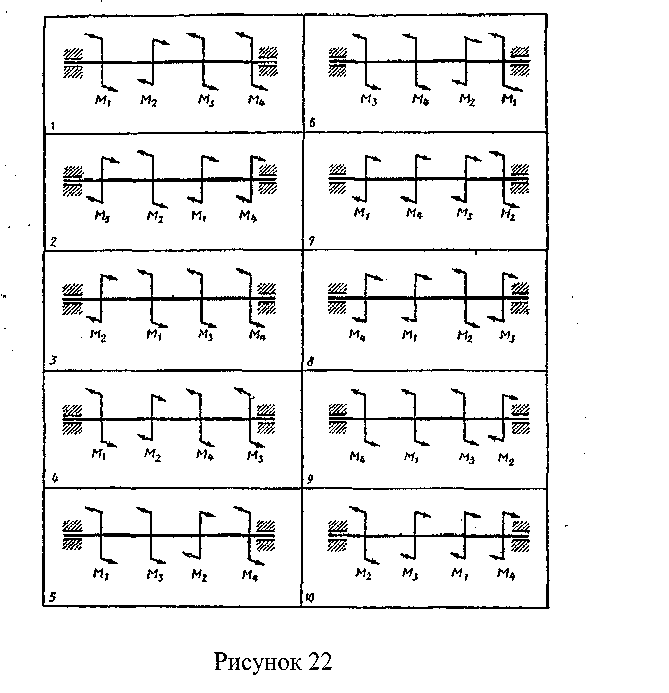 Рисунок 2.25 Схема стального валаЗадачи 81—90. Для стальной балки, жестко защемленной одним концом и нагруженной, как показано на рисунке 2.26 (схемы 1 - 10), построить эпюры поперечных сил и изгибающих моментов. Принять из условия прочности необходимый размер двутавра, считая [σ] = 160 МПа. Данные своего варианта взять из таблицы 9.Таблица 9. Варианты заданий	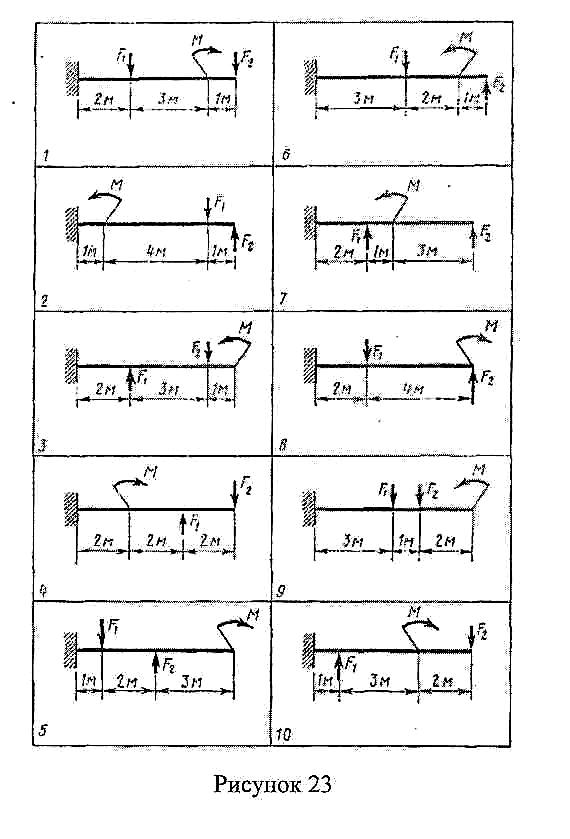 Рисунок 2.26 Жестко защемленная балка№ задачи; № схемы на рис. 2.25к2.22ВариантР1Р2Р3ω№ задачи; № схемы на рис. 2.25к2.22ВарианткВтрад/с75;505100185020№задачи; № схемы на рис. 2.262.23ВариантF1F2М№задачи; № схемы на рис. 2.262.23ВарианткНкН·м85;5052610